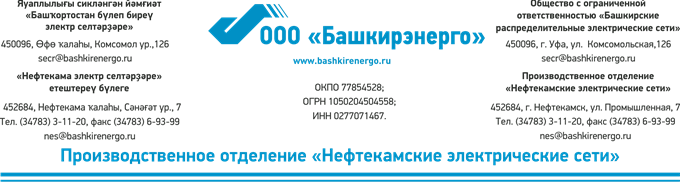 Об отключении эл/энергии 12.05.2022г. с 09:00 до 17:30 запланировано отключение эл/энергии в связи ремонтными работами на ПС в н.п.: Бигинеево, Утар-Елга, Дубовка, Алга, Верхнебалтачево, Нижнебалтачево, Ст.Кызыл-Яр, Ивановка, Танып-Чишма, Таныповка, Кытки- Елга;Объекты СПК «Расвет», школа, д/сад, СДК, АЗС «ТатОйл» Верхнебалтачево, объекты Верхнетатышлинского РУС;12.05.2022г. с 11:00 до 16:00 запланировано отключение эл/энергии в связи ремонтными работами на ЛЭП в н.п. : Уразгильды, Нов.Татышлы, М.Бальзюга;Объекты СПК «Дэмен», школа, д/сад, СДК, объекты Верхнетатышлинского РУС;Ведущий инженер Татышлинского РЭС                             Дмитриев А.А.           